ProjektsLatvijas Republikas Ministru kabinets2015.gada ___._______	Noteikumi Nr.Rīgā	(prot. Nr.		§.)Grozījumi Ministru kabineta 2006.gada 6.novembra noteikumos Nr.913 "Kārtība, kādā izsniedzami valsts atzīti vispārējās izglītības dokumenti"Izdoti saskaņā ar Izglītības likuma14.panta 1.punktu unVispārējās izglītības likuma39.panta pirmo daļu un 48.panta pirmo daļu1. Izdarīt Ministru kabineta 2006.gada 6.novembra noteikumos Nr.913 "Kārtība, kādā izsniedzami valsts atzīti vispārējās izglītības dokumenti" (Latvijas Vēstnesis, 2006, 180.nr.; 2009, 99., 133.nr.; 2011, 19.nr.; 2012, 3.nr.) šādus grozījumus:1.1. aizstāt 2. un 3.punktā burtu un skaitli “A6” ar burtu un skaitli “A4”;  1.2. izteikt 5.1.apakšpunktu šādā redakcijā:“5.1. dokumenta veidlapai izmanto A4 formāta tonētu papīru, kura kvalitāte nav zemāka par 120g/m2;”;1.3. izteikt 5.4.apakšpunktu šādā redakcijā: “5.4. sekmju izraksta veidlapai izmanto A4 formāta papīru baltā krāsā, kura kvalitāte nav zemāka par 80g/m2, tās augšējā kreisajā stūrī ir hologramma;”;1.4. papildināt 14.punktu aiz vārda “olimpiādēs” ar vārdiem “projektos, zinātniski pētnieciskos darbos”;1.5. aizstāt 30.2.apakšpunktā vārdu “laikrakstā” ar vārdiem “oficiālajā izdevumā”;1.6. aizstāt 1. un 2.pielikumā vārdus “papildinātais mazais valsts ģerbonis” ar vārdiem “lielais valsts ģerbonis”;1.7. izteikt 3.pielikumu šādā redakcijā:“3.pielikumsMinistru kabineta2006.gada 6.novembraNoteikumiem Nr.913Piezīmes.    – aizsardzības elements – hologramma, kurā attēlots lielais valsts ģerbonis, zem kura puslokā novietots uzraksts “Vispārējā pamatizglītība”, bet fonā horizontālās līnijās – uzraksts “Izglītības un zinātnes ministrija”.Leņķiekavās norādīto informāciju ieraksta vai iespiež atbilstoši katram konkrētajam gadījumam. Pārējais teksts ir iespiests un identisks.”;1.8. izteikt 4.pielikumu šādā redakcijā:“4.pielikumsMinistru kabineta2006.gada 6.novembranoteikumiem Nr.913Piezīmes.    – aizsardzības elements – hologramma, kurā attēlots lielais valsts ģerbonis, zem kura puslokā novietots uzraksts “Vispārējā vidējā izglītība”, bet fonā horizontālās līnijās – uzraksts “Izglītības un zinātnes ministrija”.Leņķiekavās norādīto informāciju ieraksta vai iespiež atbilstoši katram konkrētajam gadījumam. Pārējais teksts ir iespiests un identisks.”;1.9. izteikt 5.pielikumu šādā redakcijā:“5.pielikumsMinistru kabineta2006.gada 6.novembranoteikumiem Nr.913SertifikātsPiezīmes.1.  – aizsardzības elements – hologramma, kurā attēlots papildinātais mazais valsts ģerbonis, zem kura novietots uzraksts “Valsts izglītības satura centrs”.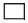 2. Leņķiekavās norādīto informāciju ieraksta vai iespiež atbilstoši katram konkrētajam gadījumam. Pārējais teksts ir iespiests un identisks visos sertifikātos.3. Eksāmenu skaits katrā sertifikātā var būt atšķirīgs.* Norāda tikai latviešu valodas eksāmenā mazākumtautību izglītības programmās.”;1.10. izteikt 6.pielikumu šādā redakcijā:“6.pielikumsMinistru kabineta2006.gada 6.novembranoteikumiem Nr.913SertifikātsPiezīmes. – aizsardzības elements – hologramma, kurā attēlots papildinātais mazais valsts ģerbonis, zem kura novietots uzraksts “Valsts izglītības satura centrs”.Leņķiekavās norādīto informāciju ieraksta vai iespiež atbilstoši katram konkrētajam gadījumam. Pārējais teksts ir iespiests un identisks visos sertifikātos.Eksāmenu skaits katrā sertifikātā var būt atšķirīgs.* Norāda tikai svešvalodu eksāmenos.”.2. Šo noteikumu 1.1., 1.2. un 1.3.apakšpunkts stājas spēkā 2016.gada 1.jūlijā. Ministru prezidente 	Laimdota StraujumaIzglītības un zinātnes ministra vietā – 
kultūras ministre	Dace MelbārdeIesniedzējs:Izglītības un zinātnes ministra vietā – 
kultūras ministre 	Dace MelbārdeVizē:Valsts sekretāra p.i.,Valsts sekretāra vietniece –Izglītības departamenta direktore 	Evija Papule15.04.2015. 12:00471I.Buķis-Fleitmanis67503026, igors.bukis-fleitmanis@visc.gov.lvI.Siliņa67047789, ilze.silina@izm.gov.lv